УСЛУГА ВРЕМЕННОГО  ПРИЮТАЧто такое услуга временного приюта? 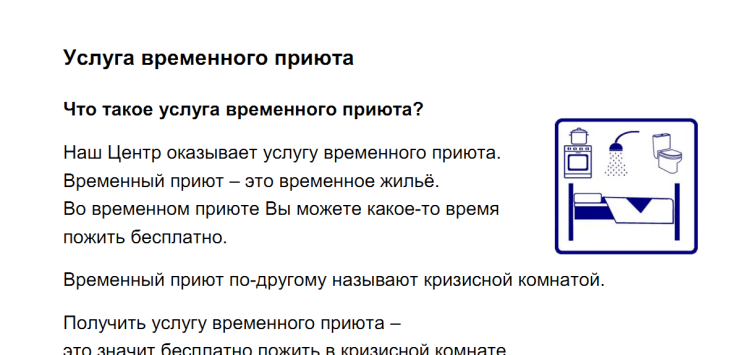 Наш Центр оказывает услугу временного приюта.Временный приют – это временное жилье.Во временном приюте Вы можете какое-то время пожить бесплатно.Временный приют по-другому называют кризисной комнатой.Получить услугу временного приюта – это значит бесплатно пожить в кризисной комнате.Кто имеет право на услугу временного приюта?Вы имеете право на проживание в кризисной комнате: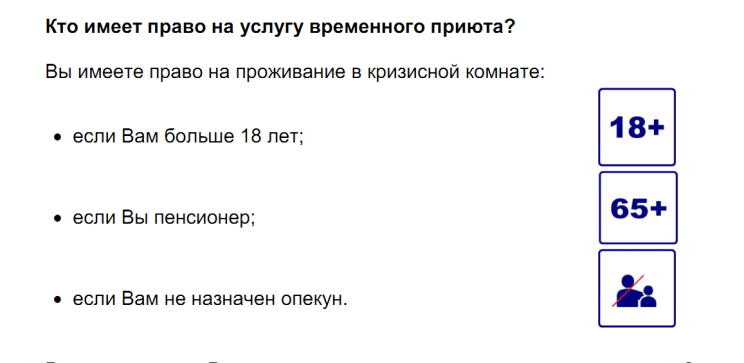 если Вам больше 18 лет;если Вы пенсионер;если Вам назначен опекунВ каких случаях Вы можете получить услугу временного приюта?Вы можете получить услугу временного приюта, если оказались в трудной жизненной ситуации:Вы пострадали от домашнего насилия;Ваше жильё повреждено, в нём нельзя находиться;Вы пострадали от теракта;Вы стали жертвой торговли людьми.Вы пострадали от домашнего насилия:если Вас запугивают, бьют, оскорбляют;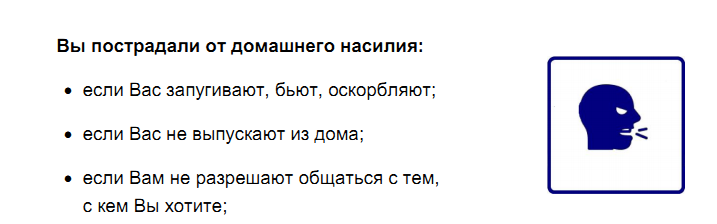 если Вас не выпускают из дома;если Вам не разрешают общаться с тем, с кем Вы хотите;если у Вас отбирают Ваши деньги и не покупаю Вам нужные вещи, лекарства, продукты;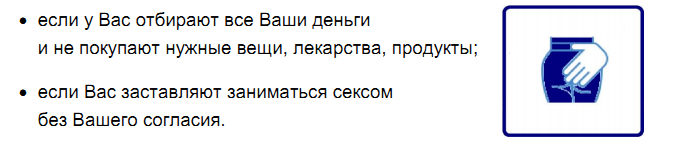 если Вас заставляют заниматься сексом без Вашего согласия.Ваше жильё повреждено, в нём нельзя находитьсяВаше жильё серьёзно повреждено или разрушилось из-за взрыва, пожара, урагана, наводнения. 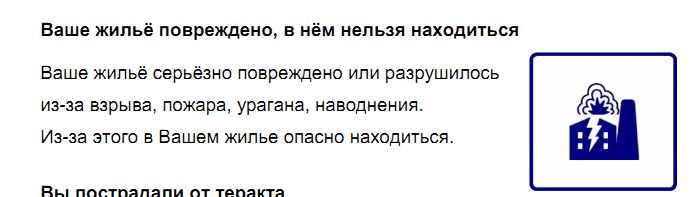 Из-за этого в Вашем жилье опасно находиться. Вы пострадали от теракта:Теракт – это действие, которое совершается для запугивания людей.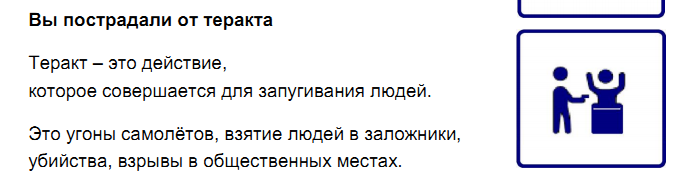 Это угоны самолётов, взятие людей в заложники, убийства, взрывы в общественных местах.Вы стали жертвой торговли людьми:если Вас заставляют работать и не платят Вам деньги;если Вы брали деньги в долг и отрабатываете долги;если другие люди принуждают Вас к сексу и получают за это деньги.Что есть в кризисной комнате?В кризисной комнате есть всё, что нужно для жизни: мебель, холодильник, плита, микроволновая печь, посуда, постельные принадлежности. 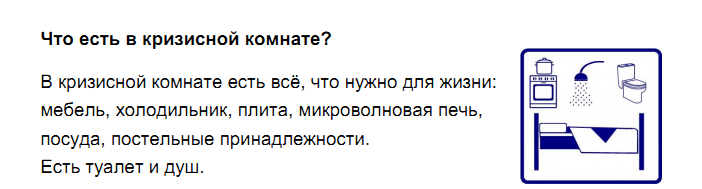 Есть туалет и душ. В кризисной комнате есть тревожная кнопка. В случае опасности Вы можете вызвать милицию. Для этого нужно нажать тревожную кнопку.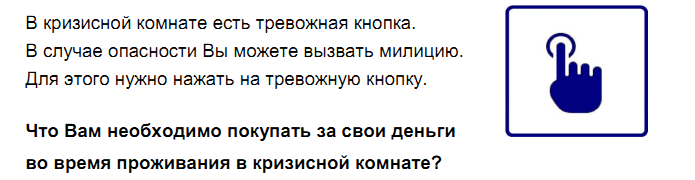 Что Вам необходимо покупать за свои деньги во время проживания в кризисной комнате?Продукты, лекарства, средства личной гигиены Вы купите за свои деньги.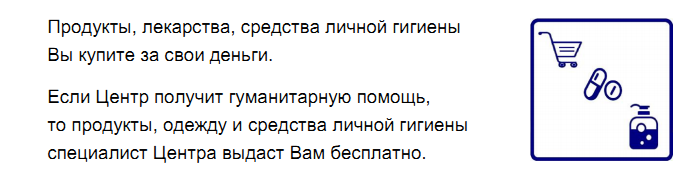 Если Центр получит гуманитарную помощь, то продукты, одежду и средства личной гигиены специалист Центра выдаст Вам бесплатно.Какие правила проживания в кризисной комнате?В кризисной комнате правила самообслуживания. 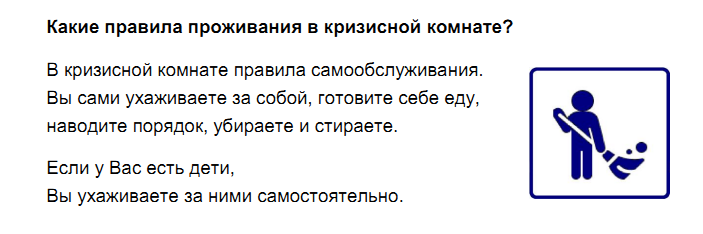 Вы сами ухаживаете за собой, готовите себе еду, наводите порядок, убираете и стираете.Если у Вас есть дети, Вы ухаживаете за ними самостоятельно. Какую помощь Вы можете получить во время проживания в кризисной комнате?Во время проживания в кризисной комнате Вы можете получить бесплатную консультацию психолога, юриста. Вы можете получить гуманитарную помощь. Сколько времени Вы можете жить в кризисной комнате?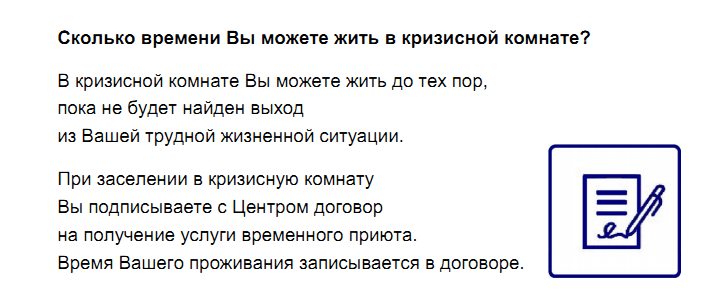 В кризисной комнате Вы можете жить до тех пор, пока не будет найден выход из Вашей трудной жизненной ситуации.При заселении в кризисную комнату Вы подписываете с Центром договор на получение услуги временного приюта.Время Вашего проживания записывается в договоре.Куда обращаться в трудной жизненной ситуации?Если Вы оказались в трудной жизненной ситуации, обращайтесь за помощью в ближайший Центр. Место Вашей регистрации не имеет значения.Вы можете получить услугу временного приюта в том городе, районе, где оказались в трудной жизненной ситуации.Например, зимой вы гостили у бабушки в городе Молодечно. В квартире бабушки произошёл взрыв газа. Вам с бабушкой негде ночевать.Ваша ситуация опасна для жизни и здоровья.Вас заселят в кризисную комнату в городе Молодечно. Кризисная комната работает круглосуточно: и днём, и ночью. Вы можете прийти в Центр или позвонить по телефону.Телефон работает круглосуточно: и днём, и ночью. Для заселения в кризисную комнату в городе Вилейке обращайтесь по адресу: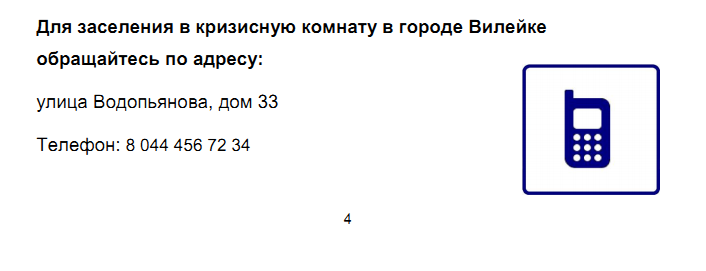 улица Водопьянова, дом 33телефон: 8 044 456 72 34Государственное учреждение «Вилейский территориальный центр социального обслуживания населения»УСЛУГА ВРЕМЕННОГО ПРИЮТА(на ясном языке)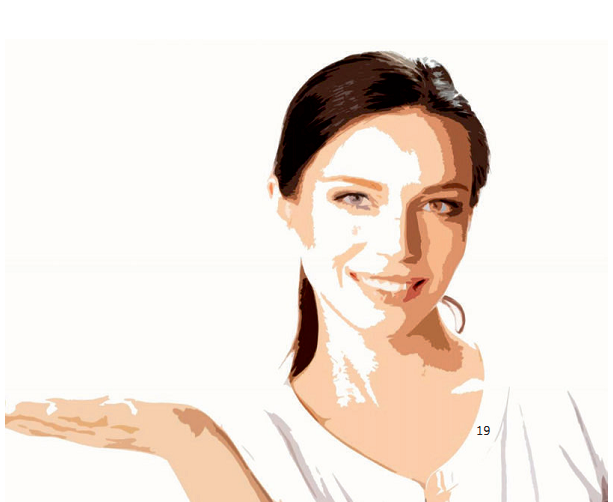 г. Вилейка